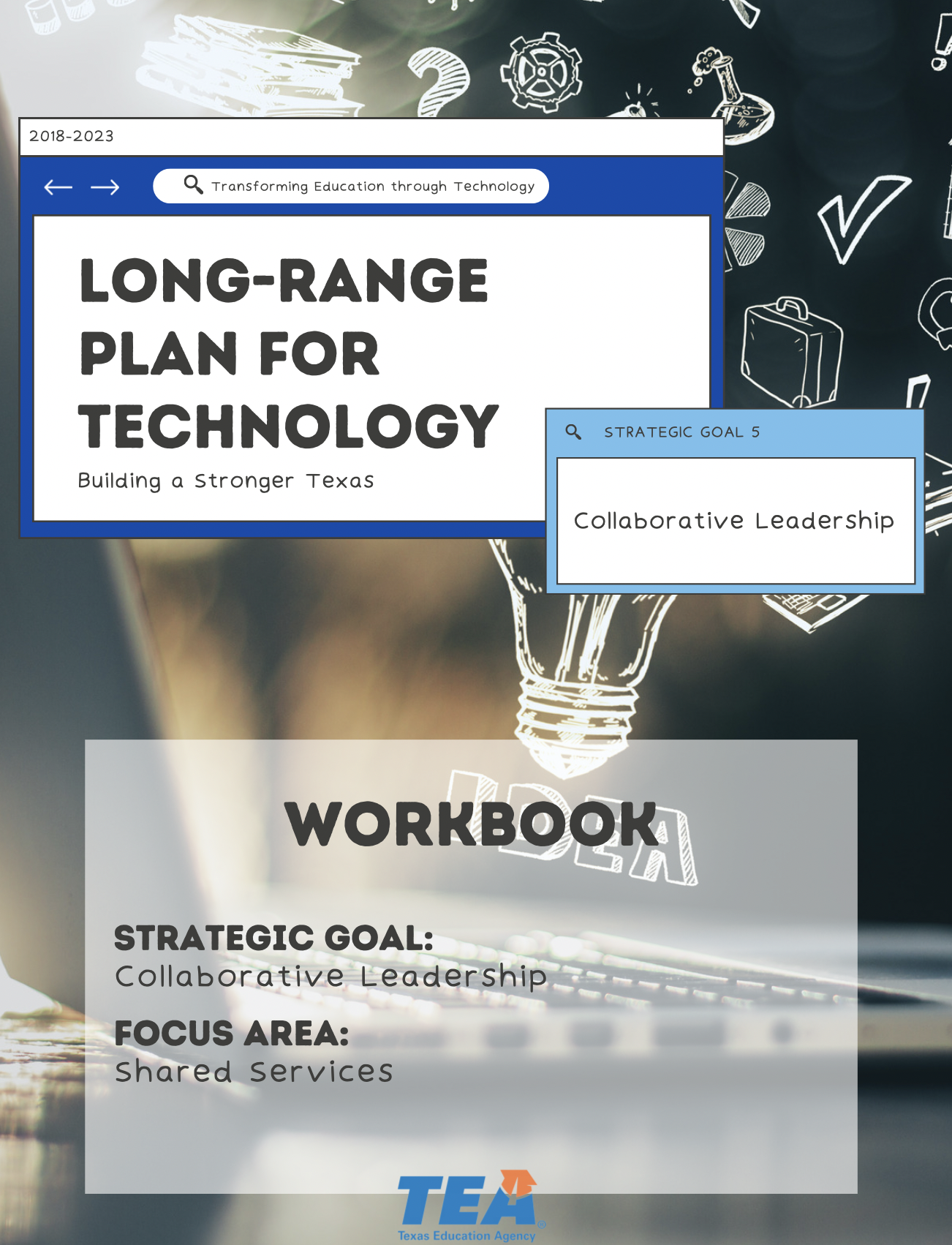 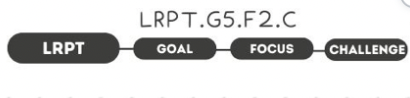 1.  Take Note & Reflect:What does your current shared service model look like?2.  Take Note & Reflect:What are your challenges around operational governance and staffing for system maintenance?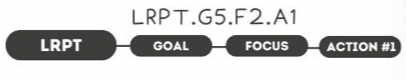 1.  Take Note & Reflect:What existing shared services/freemium programs have been effective in other education service centers or organizations?  Who could you find out more about existing shared services from?2.  Take Note & Reflect: What ideas for new models have you explored for additional cost savings?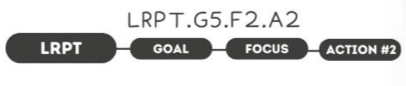 1.  Take Note & Reflect:What shared service models can be developed based on business values?2.  Take Note & Reflect:How are you developing shared service models that reflect your values and promote a consistent IT landscape?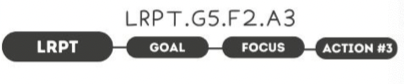 1.  Take Note & Reflect:What does executive support for IT governance look like in your district? How would this allow you to continually develop and deploy shared service solutions?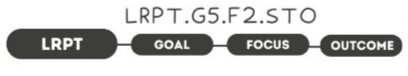 1.  Take Note & Reflect:What would improved customer relations look like in your district?2.  Take Note & Reflect:How could cost savings enable you to reach other district goals?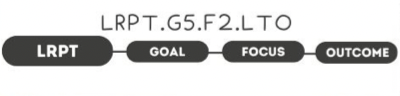 1.  Take Note & Reflect:What would IT leaders focusing on mission rather than IT admin allow the district to experience?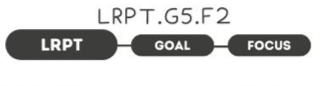 1.  Take Note & Reflect:Write a short summary statement for this focus area. How would you summarize what you've done and what you need to do for this focus area based on your work so far?